Custer County Library BoardMinutesSeptember 15, 2021						     		Custer County Library The Custer County Library Board of Trustees met at 1:00 p.m. on Wednesday, September 15th at the Custer Library.  Persons in attendance were Library Director Doris Ann Mertz and Trustees David Sutton, Renée Starr, Pat Hoffman, Marcy Swanda and Seyward Rittberger.  Marcy chaired the meeting and called it to order at 1:02 p.m.AGENDA CHANGES/CORRECTIONS MINUTESAugust 18th Board Minutes:  Seyward made a motion to approve the July 21st minutes. Pat seconded the motion. The motion carried.  TREASURER REPORT:  GENERAL CHECKING:  		$16,716.50 as of 08/31/21	COUNTY SPREADSHEET:  	Balance $96,599.25 with 63% expendedLIBRARIAN REPORT:    Trustees received a copy of the Librarian Report covering the topics below. The report is attached to and is part of this month’s minutes. Foundation Early Learning CommunityDutch Oven Cooking 101Summer ReadingUNFINISHED BUSINESS:  American Rescue Plan Act – All purchases have been made and receipts have been submitted for reimbursement from the State Library.  The board received a copy of the Itemized Invoice.2022 Budget – The Provisional budget was adopted on Sep. 7th. The Final Budget must be adopted before Oct. 1.  The Auditor resigned, effective September 20th. Library Strategic Plan – The Board looked at the results of the 85 responses to the Online Survey that has been open for several months as well as other individual feedback..  Some of the highlights of the survey results:  When asked what they personally value about the library, these answers received more than 10 comments:Library matierals, The customer service of the staff, The importance of the library to the communityWhen asked how could the library or its services be improved, these answers received more than 10 commentsMore library materialsMore open hoursWhen asked how the library benefits you or the community, these answers receive more than 10 comments:Library materialsCommunity space and sense of communityPrograms and servicesComputers, internet, and printersEducation & literacySome of the topics the board considered addressing in the Strategic Plan included: expanding open hours at both libraries and a more consistent opening time at Custerpursuing options to offer downloadable or streamable videos Partnering more with both elementary schools, especially leading up to Summer Reading Providing better training in ReadSquared (Summer Reading app) to all library staffProviding better directional signage in the lobby of the Custer branch Developing a stronger relationship with homeschool parents Ascertaining the needs of community veterans that could be met by the library Doris Ann will start drafting goals and objectives in the strategic plan to address the priority needs of library services for the county.SDLA Conference – After discussing options and availability of trustees during the SDLA Virtual Library Conference on September 29th and 30th, the board decided to pursue an Institutional Registration allowing staff and trustees to attend their choice of live or recorded versions of the trainings.  The recordings will be available until November 1st and will count as continuing education hours for both staff and trustees.     NEW BUSINESS:  SD One Book Discussion – The library will host a community discussion of the 2021 One Book Selection, The Children’s Blizzard by Melanie Benjamin on September 26th at 3 p.m.  The discussion will be led by SD Humanities Scholar Molly Barari.  Copies of the book and the Humanties Scholar are provided by a grant from the SD Humanities Council (application fee of $50). Trustee Openings for 2022 – The Board will have two openings for 2022 because Seyward and Pat have fulfilled two three-year terms each and have been excellent trustees.  Robin Bagley expressed interest in a trustee position last year. Doris Ann will see if she is still interested.  If she is, the board will not advertise the openings in the newspaper because they would like Seyward’s position to be filled by someone from the East side of the county.  ANNOUNCEMENTS:Story-time – Fridays at 10 a.m beginning September 17th CCLF Open House – September 22nd from 3-6 p.m.Fall Festival Early Learning Scavenger Hunt & Dutch Oven Promo – afternoon of Sep. 25th The Children’s Blizzard Book Discussion with Molly Barrari – September 26th at 3 p.m.SDLA Virtual Conference – September 29th and 30th Closed for Native American Day – October 11th NEXT MEETING:   Postponed from October 20th to October 27th to accommodate trustee schedules. ADJOURNMENT:   The meeting was adjourned at 2:05 p.m. 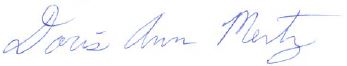 Doris Ann MertzSecretary/TreasurerLibrarian Report – September, 2021Foundation:  The Foundation will have a work session on September 16th at 1 p.m. to make plans for the Open House and make progress on their fundraising newsletter.  They are planning an Open House at the library on September 22nd from 3 – 6 p.m.  They will offer refreshments, tours of the addition, and the opportunity to sign-up for library cards. They paid for an ad to run in the Chronicle for two weeks, and a short article should be in the paper this week.  They also plan to invite the Commissioners to come over for refreshments and a photo op after their meeting on that same morning. Their next business meeting will be on October 21st at 1 p.m.    Early Learning Community:  An Early Learning Community meeting will be held on September 16th at 6 p.m. at the Elementary School.  The group will offer their Scavenger Hunt at the Fall Festival on September 25th.  Dutch Oven Cooking 101:  The Library will offer a Dutch Oven Cooking 101 class Wednesday, October 13th at 11:00 a.m. at Harbach Park.  To promote the class, we will offer a Dutch Oven demo and apple dumpling samples on the afternoon of the Fall Festival. Summer Reading Program:  Summer Reading Program 2021 Custer/Hermosa Total:  758 hours read by 71 kids	177 books read by 16 teensCUSTER/Hermosa                   		Enrolled 	     Participated		ReadPartnered Reading		   	33 		  	  24 	  	    245    hrs.Independent Reading		  	54			  31	          	    513    hrs.Teen				   	23			  16 	    	    177    bksTotal					110		                71	                   758    hrs and 177 bks. readSpecial Programs9 Independent and Partnered Programs were led by the library. 9 Independent and Partnered Programs were led by Custer State Park.9 Teen Programs were offered.18 Independent and Partnered Programs with 676 participants9 Teen Programs with 71 participantsOverall 27 programs with 747 participantsReading stats are similar to 2020 (758 hrs. and 191 books) but are far below 2019 (2,296 hrs. & 236 books).Program offerings and participation is far higher than in 2019 (18 programs and 549 participants).Spent $2,033 in 2020 and $1,803 in 2019Summer Reading 2021 ExpensesSummer Reading 2021 ExpensesSummer Reading 2021 ExpensesSummer Reading 2021 ExpensesSummer Reading 2021 ExpensesDateNoteSourceDebitBalance01/05/21CSLP (Demco) Summer Reading MaterialsDemco$287.26 $287.26 04/27/21Teen Program SuppliesBrambleberry$30.15 $317.41 04/28/21SR Program SuppliesAmazon$21.43 $338.84 04/29/21SR SnacksSam's Club$101.06 $439.90 05/01/21Teen Program SuppliesAmazon$12.95 $452.85 05/01/21SR Program SuppliesAmazon$68.63 $521.48 05/26/21SR SnacksSam's Club$20.94 $542.42 06/15/21SR Program SuppliesAmazon$36.99 $579.41 06/19/21SR Program SuppliesAmazon$33.02 $612.43 06/23/21SR PrizeAmazon$23.99 $636.42 06/25/21Teen PrizeAmazon$14.99 $651.41 06/24/21Teen PrizesAmazon$178.78 $830.19 06/25/21SR PrizesDollar Tree$39.41 $869.60 07/07/21Teen Program SuppliesAmazon$4.19 $873.79 07/07/21Teen Program SuppliesAmazon$9.98 $883.77 07/07/21Teen Program SuppliesMichaels$13.41 $897.18 Above charged to 3324 and paid out of $900 Mini-GrantAbove charged to 3324 and paid out of $900 Mini-GrantAbove charged to 3324 and paid out of $900 Mini-GrantAbove charged to 3324 and paid out of $900 Mini-GrantAbove charged to 3324 and paid out of $900 Mini-Grant05/06/21SR PrizesDollar Tree$103.31 $103.31 07/13/21SR & Teen PrizesAmazon$315.33 $418.64 07/16/21SR Program SuppliesAmazon$53.96 $472.60 07/16/21SR & Teen Prizes - 7 BAM Gift Cards for $15BAM$105.00 $577.60 07/21/21SR PrizesOTC$115.58 $693.18 07/25/21SR PartySam's Club$206.72 $899.90 07/28/21Black Hills Raptors Check 3114BL Raptors$80.00 $979.90 08/19/21SR Teen PartyHoratio's$39.67 $1,019.57 Above charged to 7124 or paid by check and funded with Lila Van Wie fundsAbove charged to 7124 or paid by check and funded with Lila Van Wie fundsAbove charged to 7124 or paid by check and funded with Lila Van Wie fundsAbove charged to 7124 or paid by check and funded with Lila Van Wie fundsAbove charged to 7124 or paid by check and funded with Lila Van Wie fundsTOTAL$1,916.75 